  LIVRET       DES          FUTURS               ÉPOUX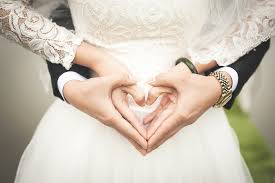 Mairie de Guitres  05.57.69.10.34La Présence des 2 époux est indispensable pour le dépôt du dossierAu service état-civil de la mairie de Guîtres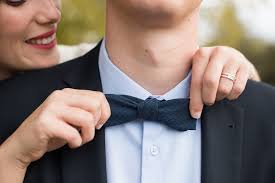 Le dépôt du dossier doit être fait : Environ 30 jours avant la date du mariage si les deux époux sont domiciliés à Guîtres.Environ 45 jours avant la date du mariage si l’un des époux est domicilié hors de la commune de Guîtres.Le mariage doit être célébré dans la commune où l’un des époux aura son domicile ou sa résidence.Les futurs époux sont invités à ne pas arrêter le jour de la célébration du mariage avant que toutes les pièces nécessaires aient été produites à la Mairie et reconnues régulières.La date de célébration du mariage devra être confirmée. L’heure est fixée par l’officier de l’état-Civil après entente avec les parties et en tenant compte, dans la mesure du possible, de leurs désirs. PIÈCES À FOURNIR PAR LES FUTURS ÉPOUX   Extrait d’acte de naissance comportant la filiation         (de moins de 3 mois avant la date de célébration du mariage, ( ou 6 mois s’il est délivré, par una autorité consulaire)   Attestation sur l’Honneur établie par les futurs époux      (formulaire à l’intérieur du livret), un justificatif de domicile doit être joint   Liste des Témoins      (formulaire à l’intérieur du livret), Joindre ine pièce d’identité des témoins   Pièces d’identité       L’officier d’état civil doit s’assurer de l’identité des témoins     Pour les futurs époux mineurs        (Le consentement des deux parents est nécessaire.)     Si l’un des futurs époux est veuf        Fournir la copie de l’acte de décès du précédent conjoint ou estrait ou copie de l’acte de naissance portant le mention du décès.     Pour les personnes divorcées ou dont la précédente union a été annulée       Un extrait de l’acte de naissance ou de mariage portant la mention de divorce      Si un contrat de mariage a été établi         Le certificat du notaire qui a rédigé le contrat de mariage     Enfants         Fournir la copie intégrale du livret de famille 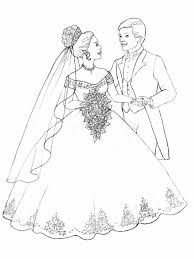                        LISTE DES TEMOINS DU MARIAGE (1) (2)   M………………………  ………………………  et M……………………… ………………………. Mariage célébré le ……………………………………… à ……………………………………………Témoins du Futur époux/ épouse :1er Témoin :Prénom(s)……………………………………………………     Nom……………………………………………………………………….Né(e) le………………………………………………………      à……………………………………………………………………………Profession……………………………………………………………………………………………………………………………………….Domicilé(e)……………………………………………………………………………..à……………………………………………………..2ième Témoin (facultatif)Prénom(s)……………………………………………………     Nom……………………………………………………………………….Né(e) le………………………………………………………      à……………………………………………………………………………Profession……………………………………………………………………………………………………………………………………….Domicilé(e)……………………………………………………………………………..à……………………………………………………..Témoins du Futur épouse/ époux :1er témoin : Prénom(s)……………………………………………………     Nom……………………………………………………………………….Né(e) le………………………………………………………      à……………………………………………………………………………Profession……………………………………………………………………………………………………………………………………….Domicilé(e)……………………………………………………………………………..à……………………………………………………..2ième Témoin : Prénom(s)……………………………………………………     Nom……………………………………………………………………….Né(e) le………………………………………………………      à……………………………………………………………………………Profession……………………………………………………………………………………………………………………………………….Domicilé(e)……………………………………………………………………………..à……………………………………………………..                                                                                                                   Remise en mains, Le ………………………………….                                                                                                                                 L’Officier d’Etat-CivilMinimum un par époux, maximum deux par époux .facultatif pour le 2ième témoin.   (2) Joindre une copie des pièces d’identité.Nota : Les témoins doivent être âgés de 18 ans révolus au moins, sans distinction de sexe et être juridiquement capables, Les dames devront indiquer leur nom d’épouse.Un mari et une femme peuvent être témoins ensemble : le père et la mère de l’un des futurs époux peuvent être témoins du mariage si, en raison de l’âge de leur enfant, ils n’ont plus à donner leur consentement.Un mineur peut être témoin s’il est émancipé soit par le mariage, soit par décision du juge d’instance.ATTESTATION SUR L’HONNEURJe soussigné(e)……………………………………………………………………………………………………………………………………………..Nom et Prénom(s)Né(e) le…………………………………………………………………….à……………………………………………………………….DépartementCertifie, sur l’honneur, être célibataire    ne pas être remarié(e)  être domicilié(e) à ………………………………………………………………… résider ou avoir résidé sans interrupion dans la commune de……………………………………………………………………….     Depuis le…………………………………………………………..jusqu’au……………………………………………………………………….......Preuve du domicile ou de la résidence : Titre de propriété      Certificat d’imposition ou de non-imposition         Quittance de loyer                         Quittance d’assurance du logement         Quittance de gaz                 Quittance d’électricité                                        Quittance de téléphone        Autre : ………………………………………………								A……………………….., Le …………………………………………….										       SignatureATTESTATION SUR L’HONNEURJe soussigné(e)……………………………………………………………………………………………………………………………………………..Nom et Prénom(s)Né(e) le…………………………………………………………………….à……………………………………………………………….DépartementCertifie, sur l’honneur, être célibataire    ne pas être remarié(e)  être domicilié(e) à ………………………………………………………………… résider ou avoir résidé sans interrupion dans la commune de……………………………………………………………………….     Depuis le…………………………………………………………..jusqu’au……………………………………………………………………….......Preuve du domicile ou de la résidence : Titre de propriété      Certificat d’imposition ou de non-imposition         Quittance de loyer                         Quittance d’assurance du logement         Quittance de gaz                 Quittance d’électricité                                        Quittance de téléphone        Autre : ………………………………………………								A……………………….., Le …………………………………………….										       SignatureEn application de l’article 441-7 du code pénal, est puni d’un an d’emprisonnement et d’une amende le fait : 1° d’établir une attestation ou un certificat faisant état de faits matériellement inexacts ; 2° de falsifier une attestation ou un certificat originairement sincère ; 3° de faire usage d’une attesation ou d’un certificat inexact ou falsifié. Les peines sont aggravées lorsque l’infraction est commise en vue de porter préjudice au Trésor Public ou au patrimoine d’autrui.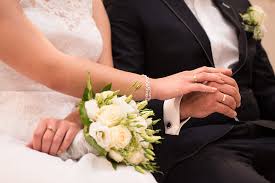 RENSEIGNEMENTS À FOURNIR A L’OFFICIER DE L’ÉTAT CIVIL            Renseignements relatifs à l’Époux (se) :Nom :…………………………………………………                Prénom(s) :……………………………………………………………….Date de naissance :………………………………………………. Lieu :………………………………………………………………………..Nationalité (au moment du mariage) : ………………………………………………………………………………………………………………Activité professionnelle de l’époux (se) :……………………………………………………………………………………………...                                      Est-il salarié(e) :          oui             non                                            État antérieur au mariage : Célibataire                Veuf depuis le……………………………………………………………...................................................... Divorcé depuis le ………………………………………………………………………………………………………………………………...Domicilié(e) à………………………………………………………………………………………………………………………………………….Résidant à ………………………………………………………………………………………………………..depuis au moins un mois                                                     État-Civil, renseignements diversFils de :………………………………………………………………………………………………………………………………………………………Domicilié à : ……………………………………………………………………………………………………………………………………………...Profession :………………………………………………………………….ou décédé :…………………………………………………………..Et de :…………………………………………………………………………………………………………………………………………………………(avec tous les prénoms et nom de jeune fille)Domiciliée à :……………………………………………………………………………………………………………………………………………..Profession :………………………………………………………………..ou décédée……………………………………………………………            Renseignements relatifs à l’Épouse (x) :Nom :…………………………………………………                Prénom(s) :……………………………………………………………….Date de naissance :………………………………………………. Lieu :………………………………………………………………………..Nationalité (au moment du mariage) : ………………………………………………………………………………………………………………Activité professionnelle de l’épouse (x) :……………………………………………………………………………………………...                                      Est-elle salarié(e) :          oui             non                                            État antérieur au mariage : Célibataire                Veuf depuis le……………………………………………………………...................................................... Divorcée depuis le ………………………………………………………………………………………………………………………………...Domicilié(e) à………………………………………………………………………………………………………………………………………….Résidant à ………………………………………………………………………………………………………..depuis au moins un mois                                                     État-Civil, renseignements diversFille de :………………………………………………………………………………………………………………………………………………………Domicilié à : ……………………………………………………………………………………………………………………………………………...Profession :………………………………………………………………….ou décédé :…………………………………………………………..Et de :…………………………………………………………………………………………………………………………………………………………(avec tous les prénoms et nom de jeune fille)Domiciliée à :……………………………………………………………………………………………………………………………………………..Profession :………………………………………………………………..ou décédée…………………………………………………………….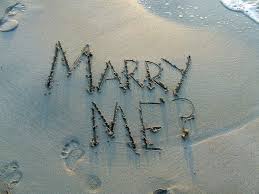 RENSEIGNEMENTS COMMUNS AUX ÉPOUX Nombre des enfants à légitimer par le présent mariage :………………………………………………………………………..Nom donné au premier enfant commun :……………………………………………………………………………………………………Par déclaration conjointe en date du :…………………………………………………………………………………………………………..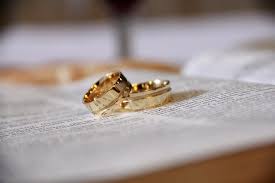 Futur Domicile Conjugal PrévuCommune :…………………………………………………………………Département :……………………………………………………….Adresse :……………………………………………………………………………………………………………………………………………………….La Cérémonie religieuse :        NON        oui  Date :………………………………………………………………………………….....Paroisse de :………………………………………………………………………………………………………………………………………………… Il existe un contrat de mariage qui sera signé/a été signé le ……………………………………………………………....Chez Maître………………………………………………Notaire à………………………………………………………………………………… Il n’existe pas de contrat de mariage      Y-a-t-il eu un acte de désignation de la loi application au régime matrimonial ?       non   oui  Désignation de la loi………………………………………………………………………………………………………....         Date de l’acte…………………………………………………Lieu de signature :………………………………………………………………          Nom et qualité de la personne qui a établi l’acte……………………………………………………………………………………..AVIS IMPORTANTAu cas où les futurs époux auraient à légitimer des enfants nés avant le mariage, il est indispensable qu’ils en préviennent la Mairie, le jous du dépôt de la demande de publication.Il faut fournir le ou les copies d’acte de naissance du ou des enfants à légitimer, ainsi que la déclaration conjointe du choix du nom de famille.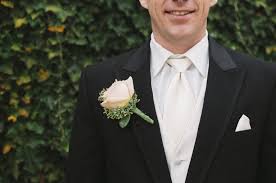 Nom et Prénom de l’époux(se) : …………………………………………………………….Numéro de téléphone de l’époux(se) :……………………………………………………….Nom et Prénom de l’épouse(x) : …………………………………………………………….Numéro de téléphone de l’épouse(x) :……………………………………………………….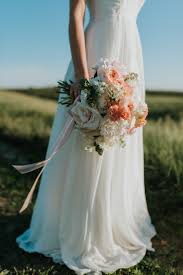 Le Mariage doit être célébré à la Mairie de Guîtres : le………………………………………………………………………………à………..….h…………..….Par Monsieur ou Madame :………………………………………………………………………...Nombre d’invités à la cérémonie :………………………………………………………………………...Il y aura pas de cérémonie religieuse, l’échange des alliances aura lieu en Mairie :           oui        non 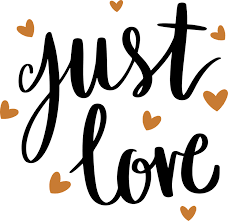     La célébration du Mariage de Monsieur …………………………………………. et Madame…………………………….................        est validée à la date du …………………………………………………………...................à………………………………………………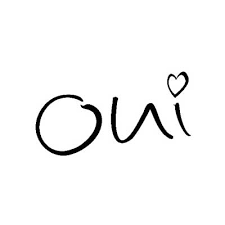                                              où ils se diront         